2024年1月吉日組合員各位八代社交飲食業組合寄って酔ってはしご酒実行委員会企画担当 串屋長右衛門 澤田雄市寄って酔ってはしご酒　参加依頼寒中お見舞い申し上げます　皆様におかれましては　ご清栄のほどとお慶び申し上げます　当組合といたしましても地域活性化をお手伝いしたく下記の通り『寄って酔ってはしご酒』を開催いたします今回の『はしご酒』は参加店の皆様と来店頂けるお客様双方が参加して良かったと言っていただける内容を目指し企画いたしました　概要は以下に記載いたしますので是非ご参加頂きますようお願いいたします―　記　― イベント名	寄って酔ってゆるっと はしご酒 開　催　日	2024年2月16日(金)～2月29日(木)　 14日間　 参加条件	八代社交飲食業組合員 参　加　費	なし 参加〆切	2024年1月28日(日) 参加説明会	予定ありませんお問い合わせは組合の公式LINEもしくは担当班長さんにお問い合わせください寄って酔ってゆるっと はしご酒　概要開催日	2024年2月16日(金)～2月29日(木)　 14日間開催時間	18時～24時程度 （各店の営業時間に準ず） 場　　所	八代市中心市街地 飲食店主　　催	八代社交飲食業組合参加条件	八代社交飲食業組合組合員である事参 加 費	なし目　　的	お客さまに繁華街へ足を運んで頂き活性化の一環として企画いたします　当日対応	30～40分程度でサービス内容は各お店に任せます。	チケットは、１店舗に対し複数枚使用可能で、延長・追加などでお客様に	ご利用して頂きます。抽　　選	参加して頂いたお客様から抽選で、参加店で使える飲食券1,000円券を	300名の方にプレゼントします。※抽選後発送チケット販売について１部（３枚綴り）3,000円で販売していただきます。１部に対し500円の販売益をお渡しします。（※後日清算）販売期間：2024年1月25日～はしご酒期間中（※当日販売可）チケット販売に関しノルマはありませんが、ご協力はお願いします。参加申込時に必要枚数（販売予想数）を申請いただいた分を配布致します。チケット回収、清算について3月5日㈫・6日㈬の2日間　11時～15時　串屋長右衛門へ回収したチケット・売れ残りチケットをご持参ください。換金額は、販売枚数により後日決定し換金致します。参加申し込み	別紙の申込書へ必要事項を記入し、1月28日㈰までに担当班長さんへ預けるか	FAXにてお申し込みください。組合ホームページからも申込できます 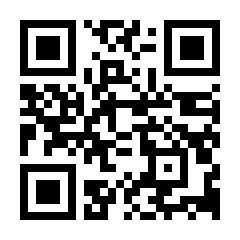 8sra.com/hasigo_entry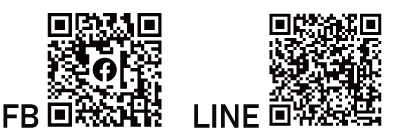 